This is the tile of your talk: subtitle if you need one, please do not exceed two linesPresenting Author1, Second Author2, Third Author1,21 Earthquake Research Institute, University of Tokyo, 1-1 Yayoi, Bunkyo-ku, Tokyo 113-0032, Japan; 2 Institute of Statistical Mathematics, 10-3 Midori-cho, Tachikawa, Tokyo 190-8562, Japan Email(s): author1@address1, author2@address2,author3@address3Contents of the first paragraph contents of the first paragraph contents of the first paragraph contents of the first paragraph contents of the first paragraph contents of the first paragraph contents of the first paragraph contents of the first paragraph contents of the first paragraph contents of the first paragraph contents of the first paragraph contents of the first paragraph.Contents of the second paragraph contents of the second paragraph contents of the second paragraph contents of the second paragraph contents of the second paragraph contents of the second paragraph contents of the second paragraph contents of the second paragraph contents of the second paragraph contents of the second paragraph contents of the second paragraph contents of the second paragraph contents of the second paragraph contents of the second paragraph contents of the second paragraph contents of the second paragraph.More contents. If you have a figure. 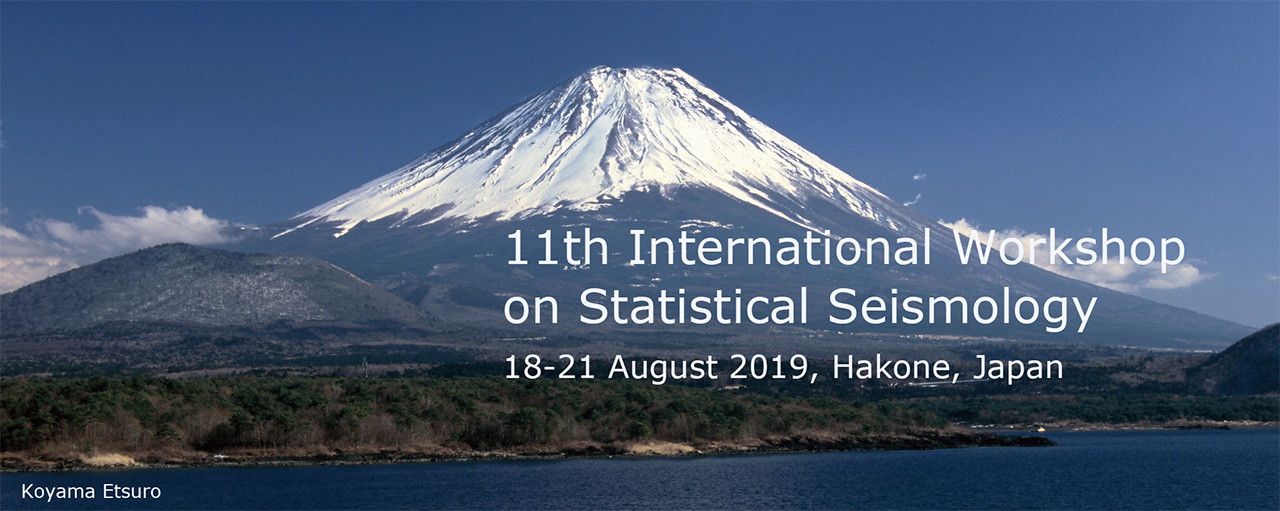 Figure 1  Here is the figure caption. Main references Guo, Y., J. Zhuang, and N. Hirata (2018) Modeling and forecasting 3Dhypocenter seismicity in the Kanto region. Geophysical Journal International, 214: 520-530. doi:10.1093/gji/ggy154Formatting instructions for abstract submissionTotal maximum lengthNo more than ONE A4 pagesAbstract titledo not exceed two linesAuthors<given name> <surname><reference to affiliations>Underline the presenting authorAffiliations<reference number> <university/company>, (<institute>),<address>, <country> Email of at least one corresponding author must be givenemailsList email addresses of all authors and underline the presenting author’s.Abstract textNo restrictions, but to stay within one page total abstract length.FigureOptional, no more than 1 figure. Please use a high resolution such that the details can be recognized. A short caption is needed to describe the content of the figure. The total abstract length of one page may not be exceeded even including the figure.Main referencesOptional, no more than 2. Please use the AGU journal reference format. 